Sunday 25 JUNE 2023                                                                                          Psalter: Week IVOUR LADY OF LOURDES AND SAINT CECILIAParish Administrator: Mgr Francis JamiesonLandline: 01258 452051 Mobile: 07826 732493Hospital RC Chaplains:Dorchester:  Fr Barry Hallett 01305 255198; Poole: Deacon Declan McConville 01202 442167 Newsletter:  newsletterblandfordcatholics@yahoo.co.ukWebsite:  blandfordcatholics.orgPlymouth Diocesan Trust Registered Charity No. 213227Please keep in your prayers:   Father Robert; Ruby Cooper,  Iris Bell; Christopher; Noreen Breadmore; Christina and John Morley;  Leeah, Marjorie’s daughter;  Sandra, Teresa and Tom’s niece;  Father Tom, and all at the Care Home where he is chaplain; and all families of those suffering at this time.MASS INFORMATION CORRECT AT TIME OF PUBLISHING BUT MAY BE SUBJECT TO CHANGE AT SHORT NOTICEORDINARY TIME YEAR 1Saturday June 24  The Nativity of St John the Baptist (SOL)9.30am Traditional Latin Mass5.30 pm Vigil Mass of SundaySUNDAY June 25  TWELFTH SUNDAY IN ORDINARY TIME 9.00am HOLY MASSMonday June 26 9.10am Morning Prayers 9.30am HOLY MASS   Tuesday June 27  St Cyril of Alexandria, Doctor of the Church (Opt Mem)  6.10pm Evening Prayers 6.30pm HOLY MASSWednesday June 28   St Irenaeus, Martyr (Mem)9.10am Morning Prayers 9.30am HOLY MASS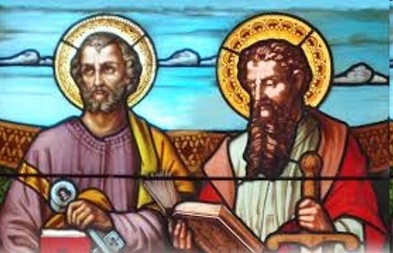 Thursday June 29   ST PETER AND ST PAUL, APOSTLES (OBL SOL)9.10 Morning Prayers 9.30am and 6.30pm HOLY MASS  Friday June 30  The First Martyrs of the Holy Roman Church (Opt Mem)9.10am Morning Prayers 9.30am HOLY MASS   NO BENEDICTIONSaturday July 1  St Oliver Plunket, Martyr (Opt Mem)9.30am TRADITIONAL LATIN MASS5.30pm VIGIL MASS OF SUNDAYSUNDAY JULY 2  THIRTEENTH SUNDAY IN ORDINARY TIME9.00am  HOLY MASS(Next Weekend - Mandatory  Collection for Peter’s Pence)Next week on Thursday and Friday June 29 and 30, the Sanctuary will be repainted after the damage caused by damp. The external drain has been renewed, so we hope ther e will be no more trouble from that. Mass will be normal on those days but there will be no Benediction.ATURDAY 8TH JULY 10am-4pm - VOCATIONS TO PRIESTHOOD   For information and to register for the event, please contact Fr Jacek Kostuch Jacek.Kostuch@prcdtr.org.uk  or speak to your Parish Priest by 3rd July. You can be collected from/returned to Liskeard Railway Station if required. Under 18s are welcome with parents’ permission.  Julie Taylor, Vicariate for Clergy Administrator  (Tel: 07484 871766 Wed-Fri)SCHOOL TRANSPORT GRANT - Would any parent who is sending their child to a local Catholic School within the Diocese of Plymouth for the forthcoming school year September 2023 - July 2024 and has not received an application form please speak to Fr Francis, Ruth Hiscock 452283 or email ruthhiscock@cbeeches.co.uk.  RuthWEEKLY OFFERINGS £229.03.  Thank you to everyone who contributed.   APF MISSION BOXES - These were counted and £183.71 has been sent to the Mill Hill Missionaries.  The boxes are at the back of the church for collection.  Thank you.  Ruth & MadeleineWith blessings on every one of our parish family,  Father Francis   ANY OTHER BUSINESS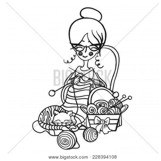 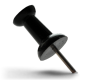 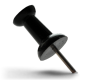 KNIT & NATTER  next meeting in the hall on 4 July.  All crafters welcome!  ChristinaFANCY A LOVELY SUNDAY AFTERNOON OUT?  Garden and Wild Flower Meadow Open Day in aid of the restoration o f the Dome in Wardour Chapel – Sunday 25th June 2-6pm.  Teas available.  At East End Farm, Barkers Hill, Semley SP7 9BJ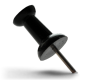 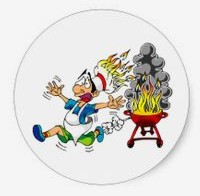 Parish Barbecue – Sunday 13 August– 12.30 for 13.00 -  please note in your diary and pray for good weather! Please enter your names on the form at the back of the church, if you intend coming to the barbecue, together with number in party including children and whether Meat or Vegetarian option required. Tickets will be priced at the same as the last two years - £10 per adult, £5 per child, to include drink on arrival, main barbecue food and dessert. Tickets will go on sale after the weekend Masses within the next few weeks. There is also a box or crate at the back for any donations for the bottle (tombola) stall. These can be in the form of alcoholic drinks, non-alcoholic drinks and other bottles eg shampoo, sauces etc. Please ensure that any donations are within the “Best Before Date”. We will also welcome suitable prizes for the raffle. Finally, should anyone wish to help with the organisation, or by making any dish or dessert, or by helping in any way, please let Anthony Reed or Marie Fisher know.  AnthonyAN INVITATION TO SURVIVORS OF ABUSE  The diocese would very much appreciate hearing from people who have a lived experience of abuse, so that we can involve them in the work we are doing to support survivors.  We would welcome the opportunity to hear survivors’ feedback and ideas so that we can improve our response to those who have been hurt by abuse.  If you think you might be able to help us in this work, or if you would like to find out more about what we are doing in the diocese to support survivors, please contact: Sophie Scagell (Survivor Support Caseworker) on 01364 645436 / sophie.scagell@prcdtr.org.uk  Many thanks.  Sophie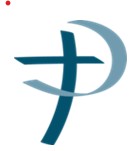 